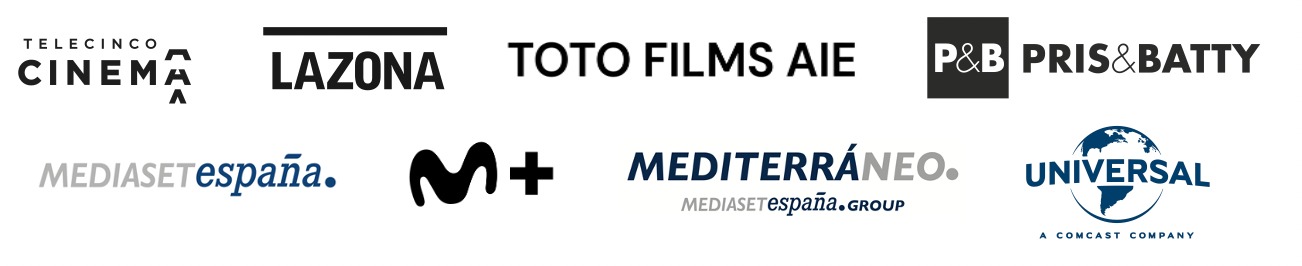 ‘OCHO APELLIDOS MARROQUÍS’SUPERA EL MILLÓN DE ESPECTADORESLa nueva entrega de la saga de mayor éxito de la historia del cine español roza los 7 millones de euros de recaudación desde su estreno.La película se consolida como evento cinematográfico de estas Navidades.LINK AL TRAILER: https://b.link/OchoApellidosMarroquis_TrailerOficialMadrid, 21 de diciembre de 2023.- OCHO APELLIDOS MARROQUÍS sigue cosechando éxitos y ya ha superado el millón de espectadores desde su estreno el pasado 1 de diciembre. La nueva entrega de la saga de mayor éxito del cine español ha sido vista en la gran pantalla por 1.008.048 espectadores hasta la fecha y acumula ya 6.947.938 euros de recaudación, cifras que la sitúan ya como la tercera película española más vista del año en casi tres semanas en cartel.La cinta dirigida por Álvaro Fernández Armero continúa su exhibición exclusiva en 351 cines y 402 pantallas y se consolida como evento cinematográfico de estas Navidades.OCHO APELLIDOS MARROQUÍS es una producción de Telecinco Cinema, LAZONA, Pris&Batty y Toto Films AIE, con la participación de Mediaset España, Movistar Plus+ y Mediterráneo Mediaset España Group y la financiación del ICAA. Distribuye en cines Universal Pictures International Spain.SinopsisCarmen (Elena Irureta) quiere cumplir la última voluntad de José María, su marido y patriarca de la familia: recuperar el ‘Sardinete’, el primer pesquero de su flota, que se encuentra anclado en un puerto marroquí. En su viaje de Cantabria a Marruecos, la acompañarán su hija Begoña (Michelle Jenner) y el ‘ex’ de esta, Guillermo (Julián López), desesperado por recuperar su amor. Entre choques culturales descubrirán además el gran secreto de José María: Hamida (María Ramos), su otra hija.Materiales de la película disponibles en www.upimedia.com Contactos de prensa:REVOLUTIONARYAinhoa Pernaute – ainhoa@revolutionary.esSandra Ejarque – sandra@revolutionary.esCOMUNICACIÓN MEDIASET ESPAÑA/TELECINCO CINEMAEstefanía Gómez – esgomez@mediaset.es David Alegrete - dalegrete@mediaset.es UNIVERSAL PICTURES INTERNATIONAL SPAINRocío Ester – rocio.ester@nbcuni.com Carlota Nieves – carlota.nieves@nbcuni.com 